本紙をＥ－ｍａｉｌで配信ご希望の方は総合事務局までご連絡ください。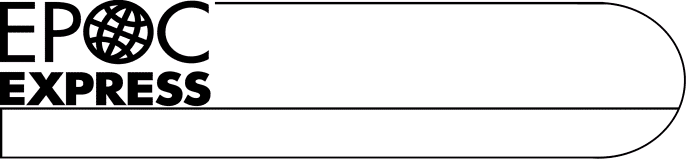 ☆自然共生分科会よりご案内2022年度EPOC自然共生分科会セミナー企業の事業活動を通じて生態系に与える影響や低減への取組みなどについて、社会的な関心が高まっています。こうした状況を踏まえ、生物多様性保全等に関する知見を深めるため、ポスト2020生物多様性枠組が決定されるCOP15の最新情報や、生物多様性に関する企業の取組みについて、講師をお招きしてご講演いただきます。皆さま、奮ってご参加ください。１．日　時　　　： 2023年1月16日（月）13:30～16:30　（13:00受付開始）２．会　場　　　： 東邦ガス株式会社　本社６Ｆ　本館ホール　（名古屋市熱田区桜田町19-18）３．方　式　　　：　会場（対面）、オンライン（Zoom）も併用４．定　員　　　：　会場40名※　、オンライン100名　（EPOC会員限定、先着順）　※定員になり次第、締め切らせていただきます。５．参加費　 　：　無料６．申込み方法：　2022年12月27日（火）までに以下応募フォームよりお申込みください。　※ 後日、申込みされた皆さまにZoom参加のURL等をメールにてお知らせいたします。 会場　　　　https://www.epoc.gr.jp/epocform/067/ オンライン  https://www.epoc.gr.jp/epocform/066/＜プログラム＞13:00　　　　　　 受付開始13:30～13:35　開会挨拶13:35～14:45 【講演Ⅰ】　「あいち名古屋から考えるポスト2020年目標　～COP15の最新情報～　」講師：香坂 玲　様東京大学大学院 農学生命科学研究科 森林科学専攻 森林風致計画学研究室　教授14:45～14:55  質疑応答15:00～16:10　【講演Ⅱ】　「自然共生に向けたブリヂストンの取り組み」講師：　稲継 明宏　様株式会社ブリヂストン　Ｇサステナビリティ部門　部門長16:10～16:20  質疑応答16:20～16:25  閉会挨拶［お問い合わせ］EPOC自然共生分科会（東邦ガス株式会社　CSR環境部）　北本、梶川、小澤TEL: 052-872-9252、 FAX: 052-872-9257、 E-mail: ozawa-ayako@tohogas.co.jp以　上